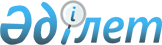 Махамбет аудандық мәслихаттың 2018 жылғы 26 желтоқсандағы № 296 "2019–2021 жылдарға арналған аудандық бюджет туралы" шешіміне өзгерістер енгізу туралыАтырау облысы Махамбет аудандық мәслихатының 2019 жылғы 20 қарашадағы № 378 шешімі. Атырау облысының Әділет департаментінде 2019 жылғы 29 қарашада № 4531 болып тіркелді
      Қазақстан Республикасының 2008 жылғы 4 желтоқсандағы Бюджет кодексінің 109-бабына, "Қазақстан Республикасындағы жергілікті мемлекеттік басқару және өзін-өзі басқару туралы" Қазақстан Республикасының 2001 жылғы 23 қаңтардағы Заңының 6-бабына сәйкес және аудан әкімдігімен ұсынған 2019-2021 жылдарға арналған аудандық бюджеттің нақтылау жобасын қарап, Махамбет аудандық мәслихаты XLVI сессиясында ШЕШІМ ҚАБЫЛДАДЫ:
      1. Аудандық мәслихаттың 2018 жылғы 26 желтоқсандағы № 296 "2019 – 2021 жылдарға арналған аудандық бюджет туралы" (нормативтік құқықтық актілерді мемлекеттік тіркеу тізілімінде № 4312 санымен тіркелген, 2019 жылғы 15 қаңтарда Қазақстан Республикасы нормативтік құқықтық актілерінің эталондық бақылау банкінде жарияланған) шешіміне келесі өзгерістер енгізілсін:
      1) 1-тармақта:
      1) тармақшада:
      "10 921 240 " сандары "10 657 217" сандарымен ауыстырылсын;
      "3 491 286" сандары "3 475 696" сандарымен ауыстырылсын;
      "8 468" сандары "12 727" сандарымен ауыстырылсын;
      "32 254" сандары "46 410" сандарымен ауыстырылсын;
      "7 386 408" сандары "7 122 384" сандарымен ауыстырылсын;
      2) тармақшада:
      "11 013 597" сандары "10 749 574" сандарымен ауыстырылсын;
      2) 2-тармақ жаңа редакцияда мазмұндалсын:
      "2. 2019 жылға арналған аудандық бюджетте облыстық бюджеттен - 6 771 686 мың теңге сомасында нысаналы трансферт көзделгені ескерілсін, оның ішінде:
      бастауыш, негізгі және жалпы орта білім беру ұйымдарының мұғалімдері мен педагог-психологтарының еңбегіне ақы төлеуді ұлғайтуға – 255 009 мың теңге;
      мемлекеттік атаулы әлеуметтік көмекті төлеуге – 197 577 мың теңге;
      халықты жұмыспен қамту орталығына ассистенттер мен әлеуметтік жұмыс жөніндегі консультанттарды енгізуге – 11 488 мың теңге;
      еңбек нарығын дамытуға – 93 437 мың теңге;
      Қазақстан Республикасында мүгедектердің құқықтарын қамтамасыз етуге және өмір сүру сапасын жақсартуға– 10 593 мың теңге;
      азаматтық қызметшілердің жекелеген санаттарының, мемлекеттік бюджет қаражаты есебінен ұсталатын ұйымдар қызметкерлерінің, қазыналық кәсіпорындар қызметкерлерінің жалақысын көтеруге – 600 953 мың теңге;
      әкімшілік ғимаратты күрделі жөндеуге – 59 611 мың теңге;
      мемлекеттік органдар аппаратының ағымдағы шығындарына және материалдық-техникалық жарақтандыруға –26 606 мың теңге;
      "Парус-Каз" бағдарламалық өнімін сатып алуға және ұстауға – 29 715 мың теңге;
      білім беру ұйымдарын материалдық - техникалық жарақтандыруға – 159 118 мың теңге;
      білім беру нысандарын күрделі жөндеуге – 150 000 мың теңге;
      мемлекеттік білім беру мекемелері үшін оқулықтар мен оқу-әдістемелік кешендерді сатып алу және жеткізуге – 50 000 мың теңге;
      білім беру ұйымдарын ағымдағы ұстауға – 351 347 мың теңге;
      мәдениет ұйымдарын ағымдағы ұстауға және материалдық-техникалық жарақтандыруға – 139 746 мың теңге;
      спорт ұйымдарын ағымдағы ұстауға – 40 186 мың теңге;
      әлеуметтік қорғау ұйымдарын ағымдағы ұстауға және материалдық-техникалық жарақтандыруға – 23 222 мың теңге;
      азаматтардың жекелеген топтарына әлеуметтік көмек көрсетуге – 19 954 мың теңге;
      нәтижелі жұмыспен қамтуды және жаппай кәсіпкерлікті дамыту бағдарламасы шеңберінде, еңбек нарығын дамытуға бағытталған іс-шараларды іске асыруға – 104 370 мың теңге;
      елді мекендерде автокөлік жолдарын күрделі, орташа жөндеуге және жобалау-сметалық құжаттама жасақтауға – 794 910 мың теңге;
      сумен жабдықтау және су бұру жүйелерін күрделі жөндеуге – 617 638 мың теңге;
      ауылшаруашылығы жануарларын бірдейлендіруді жүргізуге – 1 549 мың теңге;
      ветеринариялық қауіпсіздікті қамтамасыз ету бойынша іс-шараларға– 11 901 мың теңге;
      коммуналдық тұрғын үй қорының тұрғын үйлерін жобалауға және салуға – 745 371 мың теңге;
      инженерлік-коммуникациялық инфрақұрылым құрылыстарына жобалау-сметалық құжаттама жасақтауға – 340 мың теңге;
      көлік инфрақұрылымын дамытуға – 257 932 мың теңге;
      білім беру ұйымдарының нысандарын ағымдағы жөндеуге – 103 645 мың теңге;
      әлеуметтік қызмет көрсетуге – 9 868 мың теңге;
      коммуналдық меншік нысандарына техникалық қызмет көрсетуге – 13 266 мың теңге;
      елді мекендердің сумен жабдықтау жүйелерінің жұмыс істеуін қамтамасыз етуге – 52 526 мың теңге;
      елді мекендердің санитариясын қамтамасыз етуге – 40 000 мың теңге;
      тұрғын үй-коммуналдық шаруашылығы үшін арнайы техникалар және жабдықтар сатып алуға – 308 741 мың теңге;
      қысқы мерзімге дайындық жұмыстарын жүргізуге – 73 348 мың теңге;
      қатты тұрмыстық қалдықтарды сұрыптап жинауды енгізу бойынша насихаттау жұмыстарын жүргізуге – 1 000 мың теңге;
      суару каналдарын суландыруға – 21 530 мың теңге;
      эпизоотияға қарсы іс-шаралар жүргізуге – 8 160 мың теңге;
      автокөлік жолдарын ағымдағы ұстауға және құжаттарын жасақтауға – 56 684 мың теңге;
      төмен ақы төленетін қызметкерлердің жалақысының мөлшерін көтеру үшін олардың салықтық жүктемесін төмендетуге байланысты шығасыларды өтеуге – 14 196 мың теңге;
      аз қамтылған көп балалы отбасыларға коммуналдық тұрғын үй қорының тұрғын үйін сатып алуға – 304 490 мың теңге;
      "Ауыл – ел бесігі" жобасы шеңберінде ауылдық елді мекендердегі әлеуметтік және инженерлік инфрақұрылым бойынша іс-шараларды іске асыруға – 75 044 мың теңге;
      мемлекеттік әкімшілік қызметшілердің жекелеген санаттарының жалақысын көтеруге – 22 540 мың теңге;
      қоғамдық шараларды өткізуге және әлеуметтік жобаларды іске асыруға – 1 500 мың теңге;
      бруцеллезбен ауыратын, санитариялық союға бағытталған ауыл шаруашылығы малдарын (ірі қара және ұсақ малдың) құнын (50%-ға дейін) өтеуге – 11 300 мың теңге;
      ауылдық елді мекендердегі сумен жабдықтау және су бұру жүйелерін дамытуға - 10 000 мың теңге;
      коммуналдық шаруашылығын дамытуға – 50 000 мың теңге;
      "Ауыл – ел бесігі" жобасы шеңберінде ауылдық елді мекендердегі әлеуметтік және инженерлік инфрақұрылымды дамытуға – 731 780 мың теңге;
      азаматтардың жекелеген санаттарын тұрғын үймен қамтамасыз етуге – 105 000 мың теңге;
      "Бақытты отбасы" және "7-20-25" бағдарламасы бойынша әлеуметтік көмек ретінде тұрғын үй сертификаттарын беруге – 990 мың теңге;
      халықтың күнделікті тыныс тіршілігін сипаттайтын хабарларды телеарналар арқылы эфирге шығару санын көбейтуге – 3 000 мың теңге;
      әлеуметтік сала мамандарына көтерме жәрдемақыларын төлеуге – 505 мың теңге.".
      3) 4-тармақ жаңа редакцияда мазмұндалсын:
      "4. 2019 жылға арналған аудандық бюджетте ауылдық округтер бюджеттеріне – 380 199 мың теңге сомасында нысаналы трансферттер көзделсін, оның ішінде:
      азаматтық қызметшілердің жекелеген санаттарының, мемлекеттік бюджет қаражаты есебінен ұсталатын ұйымдар қызметкерлерінің, қазыналық кәсіпорындар қызметкерлерінің жалақысын көтеруге – 138 073 мың теңге;
      "Парус-Каз" бағдарламалық өнімін сатып алуға және ұстауға – 3 712 мың теңге;
      білім беру ұйымдарын материалдық-техникалық жарақтандыруға – 15 357 мың теңге;
      білім беру ұйымдарын ағымдағы ұстауға – 57 986 мың теңге;
      мәдениет ұйымдарын ағымдағы ұстауға және материалдық-техникалық жарақтандыруға – 10 769 мың теңге;
      білім беру ұйымдарының нысандарын ағымдағы жөндеуге – 19 282 мың теңге;
      елді мекендердің сумен жабдықтау жүйелерінің жұмыс істеуін қамтамасыз етуге – 52 526 мың теңге;
      елді мекендердің санитариясын қамтамасыз етуге – 39 800 мың теңге;
      елді мекендерді абаттандыру және көгалдандыруға – 25 545 мың теңге;
      мемлекеттік әкімшілік қызметшілердің жекелеген санаттарының жалақысын көтеруге – 8 599 мың теңге;
      қысқы мерзімге дайындық жұмыстарын жүргізуге – 7 250 мың теңге;
      ауылдық округ әкімі аппаратының ағымдағы шығындарына және материалдық - техникалық жарақтандыруға – 500 мың теңге;
      елді мекендердегі көшелерді жарықтандыруға – 800 мың теңге.".
      4) 8- тармақта:
      "2 276" деген сандар "0" санымен ауыстырылсын.
      2. Көрсетілген шешімнің 1, 4, 5 қосымшалары осы шешімнің 1, 2, 3 қосымшаларына сәйкес жаңа редакцияда мазмұндалсын.
      3. Осы шешімнің орындалысына бақылау жасау аудандық мәслихаттың заңдылықты сақтау, экономика және бюджет, қаржы мәселелері жөніндегі тұрақты комиссияның төрағасына (Б. Рахметов) жүктелсін.
      4. Осы шешім 2019 жылғы 1 қаңтардан бастап қолданысқа енгізіледі. 2019 жылға арналған аудандық бюджет Ауылдық округтер әкімдері аппараттарының бюджеттік бағдарламаларын қаржыландыру мөлшері
      (мың теңге) Ауылдық округтер бойынша жергілікті өзін-өзі басқару органдарына берілетін трансферттердің бөлінісі
					© 2012. Қазақстан Республикасы Әділет министрлігінің «Қазақстан Республикасының Заңнама және құқықтық ақпарат институты» ШЖҚ РМК
				
      Аудандық мәслихаттың кезекті
XLVI -сессиясының төрайымы

Ф. Тюрина

      Аудандық мәслихат хатшысы

М. Мырзашев
Аудандық мәслихаттың 2019 жылғы 20 қарашадағы № 378 шешіміне 1 қосымшаАудандық мәслихаттың 2018 жылғы 26 желтоқсандағы № 296 шешіміне 1 қосымша
Санаты
Санаты
Санаты
Санаты
Санаты
Сомасы мың теңге

 
Сыныбы 
Сыныбы 
Сыныбы 
Сыныбы 
Сомасы мың теңге

 
Ішкі сыныбы
Ішкі сыныбы
Ішкі сыныбы
Сомасы мың теңге

 
А т а у ы
А т а у ы
I. Кірістер
I. Кірістер
10657217
1
Салықтық түсімдер
Салықтық түсімдер
3475696
01
Табыс салығы
Табыс салығы
781000
2
Жеке табыс салығы
Жеке табыс салығы
781000
03
Әлеуметтік салық
Әлеуметтік салық
725000
1
Әлеуметтік салық
Әлеуметтік салық
725000
04
Меншікке салынатын салықтар
Меншікке салынатын салықтар
1958737
1
Мүлікке салынатын салықтар
Мүлікке салынатын салықтар
1956047
3
Жер салығы
Жер салығы
170
4
Көлік құралдарына салынатын салық
Көлік құралдарына салынатын салық
2050
5
Бірыңғай жер салығы
Бірыңғай жер салығы
470
05
Тауарларға, жұмыстарға және қызметтерге салынатын ішкі салықтар
Тауарларға, жұмыстарға және қызметтерге салынатын ішкі салықтар
7862
2
Акциздер
Акциздер
1250
3
Табиғи және басқа да ресурстарды пайдаланғаны үшін түсетін түсімдер
Табиғи және басқа да ресурстарды пайдаланғаны үшін түсетін түсімдер
3000
4
Кәсіпкерлік және кәсіби қызметті жүргізгені үшін алынатын алымдар
Кәсіпкерлік және кәсіби қызметті жүргізгені үшін алынатын алымдар
3612
5
Ойын бизнесіне салық
Ойын бизнесіне салық
08
Заңдық мәнді іс-әрекеттерді жасағаны және (немесе) оған уәкілеттігі бар мемлекеттік органдар немесе лауазымды адамдар құжаттар бергені үшін алынатын міндетті төлемдер
Заңдық мәнді іс-әрекеттерді жасағаны және (немесе) оған уәкілеттігі бар мемлекеттік органдар немесе лауазымды адамдар құжаттар бергені үшін алынатын міндетті төлемдер
3097
1
Мемлекеттік баж
Мемлекеттік баж
3097
2
Салықтық емес түсімдер
Салықтық емес түсімдер
12727
01
Мемлекеттік меншіктен түсетін кірістер
Мемлекеттік меншіктен түсетін кірістер
9578
5
Мемлекет меншігіндегі мүлікті жалға беруден түсетін кірістер
Мемлекет меншігіндегі мүлікті жалға беруден түсетін кірістер
9558
7
Мемлекеттік бюджеттен берілген кредиттер бойыншасыйақылар
Мемлекеттік бюджеттен берілген кредиттер бойыншасыйақылар
13
9
Мемлекет меншігінен түсетін басқа да кірістер
Мемлекет меншігінен түсетін басқа да кірістер
7
02
Мемлекеттік бюджеттен қаржыландырылатын мемлекеттік мекемелердің тауарларды (жұмыстарды, қызметтерді) өткізуінен түсетін түсімдер
Мемлекеттік бюджеттен қаржыландырылатын мемлекеттік мекемелердің тауарларды (жұмыстарды, қызметтерді) өткізуінен түсетін түсімдер
155
1
Мемлекеттік бюджеттен қаржыландырылатын мемлекеттік мекемелердің тауарларды (жұмыстарды, қызметтерді) өткізуінен түсетін түсімдер
Мемлекеттік бюджеттен қаржыландырылатын мемлекеттік мекемелердің тауарларды (жұмыстарды, қызметтерді) өткізуінен түсетін түсімдер
155
04
Мемлекеттік бюджеттен қаржыландырылатын, сондай-ақ Қазақстан Республикасы Ұлттық Банкінің бюджетінен (шығыстар сметасынан) ұсталатын және қаржыландырылатын мемлекеттік мекемелер салатын айыппұлдар, өсімпұлдар, санкциялар, өндіріп алулар
Мемлекеттік бюджеттен қаржыландырылатын, сондай-ақ Қазақстан Республикасы Ұлттық Банкінің бюджетінен (шығыстар сметасынан) ұсталатын және қаржыландырылатын мемлекеттік мекемелер салатын айыппұлдар, өсімпұлдар, санкциялар, өндіріп алулар
2010
1
Мұнай секторы ұйымдарынан түсетін түсімдерді қоспағанда, мемлекеттік бюджеттен қаржыландырылатын, сондай-ақ Қазақстан Республикасы Ұлттық Банкінің бюджетінен (шығыстар сметасынан) ұсталатын және қаржыландырылатын мемлекеттік мекемелер салатын айыппұлдар, өсімпұлдар, санкциялар, өндіріп алулар
Мұнай секторы ұйымдарынан түсетін түсімдерді қоспағанда, мемлекеттік бюджеттен қаржыландырылатын, сондай-ақ Қазақстан Республикасы Ұлттық Банкінің бюджетінен (шығыстар сметасынан) ұсталатын және қаржыландырылатын мемлекеттік мекемелер салатын айыппұлдар, өсімпұлдар, санкциялар, өндіріп алулар
2010
06
Басқа да салықтық емес түсімдер
Басқа да салықтық емес түсімдер
983
1
Басқа да салықтық емес түсімдер
Басқа да салықтық емес түсімдер
983
3
Негізгі капиталды сатудан түсетін түсімдер
Негізгі капиталды сатудан түсетін түсімдер
46410
01
Мемлекеттік мекемелерге бекітілген мемлекеттік мүлікті сату
Мемлекеттік мекемелерге бекітілген мемлекеттік мүлікті сату
4624
1
Мемлекеттік мекемелерге бекітілген мемлекеттік мүлікті сату
Мемлекеттік мекемелерге бекітілген мемлекеттік мүлікті сату
4624
03
Жерді және материалдық емес активтерді сату
Жерді және материалдық емес активтерді сату
41786
1
Жерді сату
Жерді сату
39148
2
Материалдық емес активтерді сату
Материалдық емес активтерді сату
2638
4
Трансферттер түсімдері
Трансферттер түсімдері
7122384
01
Төмен тұрған мемлекеттік басқару органдарынан трансферттер
Төмен тұрған мемлекеттік басқару органдарынан трансферттер
26603
3
Аудандық маңызы бар қалалардың, ауылдардың, кенттердің, ауылдық округтардың бюджеттерінен трансферттер
Аудандық маңызы бар қалалардың, ауылдардың, кенттердің, ауылдық округтардың бюджеттерінен трансферттер
26603
02
Мемлекеттік басқарудың жоғары тұрған органдарынан түсетін трансферттер
Мемлекеттік басқарудың жоғары тұрған органдарынан түсетін трансферттер
7095781
2
Облыстық бюджеттен түсетін трансферттер
Облыстық бюджеттен түсетін трансферттер
7095781
Функционалдық топ
Функционалдық топ
Функционалдық топ
Функционалдық топ
Функционалдық топ
Сомасы (мың теңге) 
Әкімші
Әкімші
Әкімші
Әкімші
Сомасы (мың теңге) 
Бағдарлама
Бағдарлама
Бағдарлама
Сомасы (мың теңге) 
А т а у ы
II. Шығындар
10749574
01
Жалпы сипаттағы мемлекеттік қызметтер
546156
112
Аудан (облыстық маңызы бар қала) мәслихатының аппараты
22587
001
001
Аудан (облыстық маңызы бар қала) мәслихатының қызметін қамтамасыз ету жөніндегі қызметтер
22257
003
003
Мемлекеттік органның күрделі шығыстары
330
122
Аудан (облыстық маңызы бар қала) әкімінің аппараты
175642
001
001
Аудан (облыстық маңызы бар қала) әкімінің қызметін қамтамасыз ету жөніндегі қызметтер
99836
003
003
Мемлекеттік органның күрделі шығыстары 
75306
113
113
Жергілікті бюджеттерден берілетін ағымдағы нысаналы трансферттер
500
123
Қаладағы аудан, аудандық маңызы бар қала, кент, ауыл, ауылдық округ әкімінің аппараты
49664
001
001
Қаладағы аудан, аудандық маңызы бар қаланың, кент, ауыл, ауылдық округ әкімінің қызметін қамтамасыз ету жөніндегі қызметтер
47474
022
022
Мемлекеттік органның күрделі шығыстары
2190
032
032
Ведомстволық бағыныстағы мемлекеттік мекемелер мен ұйымдардың күрделі шығыстары
459
Ауданның (облыстық маңызы бар қаланың) экономика және қаржы бөлімі
1852
003
003
Салық салу мақсатында мүлікті бағалауды жүргізу
823
010
010
Жекешелендіру, коммуналдық меншікті басқару, жекешелендіруден кейінгі қызмет және осыған байланысты дауларды реттеу 
1029
028
028
Коммуналдықменшіккемүліктісатыпалу
458
Ауданның (облыстықмаңызыбарқаланың) тұрғынүй-коммуналдықшаруашылығы, жолаушыларкөлігіжәнеавтомобильжолдарыбөлімі
 166479
001
001
Жергілікті деңгейде тұрғын үй-коммуналдық шаруашылығы, жолаушылар көлігі және автомобиль жолдары саласындағы мемлекеттік саясатты іске асыру жөніндегі қызметтер
38728
013
013
Мемлекеттік органның күрделі шығыстары
1830
113
113
Жергілікті бюджеттерден берілетін ағымдағы нысаналы трансферттер
125921
459
Ауданның (облыстық маңызы бар қаланың) экономика және қаржы бөлімі
39703
001
001
Ауданның (облыстық маңызы бар қаланың) экономикалық саясаттың қалыптастыру мен дамыту, мемлекеттік жоспарлау, бюджеттік атқару және коммуналдық меншігін басқару саласындағы мемлекеттік саясатты іске асыру жөніндегі қызметтер
35321
002
002
Ақпараттық жүйелер құру
015
015
Мемлекеттік органның күрделі шығыстары
670
113
113
Жергілікті бюджеттерден берілетін ағымдағы нысаналы трансферттер
3712
467
Ауданның (облыстық маңызы бар қаланың) құрылыс бөлімі
040
040
Мемлекеттік органдардың объектілерін дамыту
482
Ауданның (облыстық маңызы бар қаланың) кәсіпкерлік және туризм бөлімі
14083
001
001
Жергілікті деңгейде кәсіпкерлікті және туризмді дамыту саласындағы мемлекеттік саясатты іске асыру жөніндегі қызметтер
13543
003
003
Мемлекеттік органның күрделі шығыстары
540
486
Ауданның (облыстық маңызы бар қаланың) жер қатынастары, сәулет және қала құрылысы бөлімі
22910
001
001
Жергілікті деңгейде жер қатынастары, сәулет және қала құрылысын реттеу саласындағы мемлекеттік саясатты іске асыру жөніндегі қызметтер
21330
003
003
Мемлекеттік органның күрделі шығыстары
1580
801
Ауданның (облыстық маңызы бар қаланың) жұмыспен қамту, әлеуметтік бағдарламалар және азаматтық хал актілерін тіркеу бөлімі
53236
001
001
Жергілікті деңгейде жұмыспен қамту, әлеуметтік бағдарламалар және азаматтық хал актілерін тіркеу саласындағы мемлекеттік саясатты іске асыру жөніндегі қызметтер
30755
003
003
Мемлекеттік органның күрделі шығыстары
1921
032
032
Ведомстволық бағыныстағы мемлекеттік мекемелер мен ұйымдардыңкүрделі шығыстары
20560
02
Қорғаныс
7978
122
Аудан (облыстық маңызы бар қала) әкімінің аппараты
6674
005
005
Жалпыға бірдей әскери міндетті атқару шеңберіндегі іс-шаралар
6674
122
Аудан (облыстық маңызы бар қала) әкімінің аппараты
350
006
006
Аудан (облыстық маңызы бар қала) ауқымындағы төтенше жағдайлардың алдын алу және оларды жою
350
122
Аудан (облыстық маңызы бар қала) әкімінің аппараты
954
007
007
Аудандық ауқымдағы дала өрттерінің, сондай –ақ мемлекеттік өртке қарсы қызмет органдары құрылмаған елді мекендерде өрттердің алдын алу және оларды сөндіру жөніндегі іс-шаралар
954
03
Қоғамдық тәртіп, қауіпсіздік, құқықтық, сот, қылмыстық-атқару қызметі
458
Ауданның (облыстық маңызы бар қаланың) тұрғын үй-коммуналдық шаруашылығы, жолаушылар көлігі және автомобиль жолдары бөлімі
021
021
Елдi мекендерде жол қозғалысы қауiпсiздiгін қамтамасыз ету
04
Білім беру
3852977
123
Қаладағы аудан, аудандық маңызы бар қала, кент, ауыл, ауылдық округ әкімінің аппараты
109887
041
041
Мектепке дейінгі білім беру ұйымдарында мемлекеттік білім беру тапсырысын іске асыруға
109887
464
Ауданның (облыстық маңызы бар қаланың) білім бөлімі
48106
009
009
Мектепке дейінгі тәрбие мен оқыту ұйымдарының қызметін қамтамасыз ету 
16780
040
040
Мектепке дейінгі білім беру ұйымдарында мемлекеттік білім беру тапсырысын іске асыруға
31326
467
Ауданның (облыстық маңызы бар қаланың) құрылыс бөлімі
024
024
Мектепке дейінгі тәрбие мен оқыту объектілерін салу және реконструкциялау
123
Қаладағы аудан, аудандық маңызы бар қала, кент, ауыл, ауылдық округ әкімінің аппараты
005
005
Ауылдық жерлерде балаларды мектепке дейін тегін алып баруды және кері алып келуді ұйымдастыру
464
Ауданның (облыстық маңызы бар қаланың) білім бөлімі
2965843
003
003
Жалпы білім беру
2868910
006
006
Балаларға қосымша білім беру
96933
465
Ауданның (облыстық маңызы бар қаланың) дене шынықтыру және спорт бөлімі
85003
017
017
Балалар мен жасөспірімдерге спорт бойынша қосымша білім беру
85003
467
Ауданның (облыстық маңызы бар қаланың) құрылыс бөлімі
6545
024
024
Бастауыш, негізгі орта және жалпы орта білім беру объектілерін салу және реконструкциялау
6545
464
Ауданның (облыстық маңызы бар қаланың) білім бөлімі
637593
001
001
Жергілікті деңгейде білім беру саласындағы мемлекеттік саясатты іске асыру жөніндегі қызметтер
31614
004
004
Ауданның (облыстық маңызы бар қаланың) мемлекеттік білім беру мекемелерінде білім беру жүйесін ақпараттандыру
005
005
Ауданның (облыстық маңызы бар қаланың) мемлекеттік білім беру мекемелер үшін оқулықтар мен оқу-әдістемелік кешендерді сатып алу және жеткізу
125828
007
007
Аудандық (қалалық) ауқымдағы мектеп олимпиадаларын және мектептен тыс іс – шараларды өткізу 
4151
012
012
Мемлекеттік органның күрделі шығыстары
830
015
015
Жетім баланы (жетім балаларды) және ата-аналарының қамқорынсыз қалған баланы (балаларды) күтіп-ұстауға қамқоршыларға (қорғаншыларға) ай сайынға ақшалай қаражат төлемі
10611
022
022
Жетім баланы (жетім балаларды) және ата-анасының қамқорлығынсыз қалған баланы (балаларды) асырап алғаны үшін Қазақстан азаматтарына біржолғы ақша қаражатын төлеуге арналған төлемдер
023
023
Әдістемелік жұмыс
34842
029
029
Балалар мен жасөспірімдердің психикалық денсаулығын зерттеу және халыққа психологиялық–медициналық-педагогикалық консультациялық көмек көрсету 
33191
067
067
Ведомстволық бағыныстағы мемлекеттік мекемелер мен ұйымдардың күрделі шығыстары
303901
113
113
Жергілікті бюджеттерден берілетін ағымдағы нысаналы трансферттер
92625
05
Денсаулық сақтау
123
Қаладағы аудан, аудандық маңызы бар қала, кент, ауыл, ауылдық округ әкімінің аппараты
002
002
Шұғыл жағдайларда сырқаты ауыр адамдарды дәрігерлік көмек көрсететін ең жақын денсаулық сақтау ұйымына жеткізуді ұйымдастыру
06
Әлеуметтік көмек және әлеуметтік қамсыздандыру 
579427
464
Ауданның (облыстық маңызы бар қаланың) білім бөлімі
1121
030
030
Патронат тәрбиешілерге берілген баланы (балаларды) асырап бағу
1121
801
Ауданның (облыстық маңызы бар қаланың) жұмыспен қамту, әлеуметтік бағдарламалар және азаматтық хал актілерін тіркеу бөлімі
223560
010
010
Мемлекеттік атаулы әлеуметтік көмек
223560
123
Қаладағы аудан, аудандық маңызы бар қала, кент, ауыл, ауылдық округ әкімінің аппараты
1373
003
003
Мұқтаж азаматтарға үйінде әлеуметтік көмек көрсету 
1373
458
Ауданның (облыстық маңызы бар қаланың) тұрғын үй-коммуналдық шаруашылығы, жолаушылар көлігі және автомобиль жолдары бөлімі
990
094
094
Әлеуметтік көмек ретінде тұрғын үй сертификаттарын беру
990
801
Ауданның (облыстық маңызы бар қаланың) жұмыспен қамту, әлеуметтік бағдарламалар және азаматтық хал актілерін тіркеу бөлімі
341790
004
004
Жұмыспен қамту бағдарламасы
211144
006
006
Ауылдық жерлерде тұратын денсаулық сақтау, білім беру, әлеуметтік қамтамасыз ету, мәдениет, спорт және ветеринария мамандарына отын сатып алуға Қазақстан Республикасының заңнамасына сәйкес әлеуметтік көмек көрсету
5375
007
007
Тұрғын үйге көмек көрсету 
63
009
009
Үйден тәрбиеленіп оқытылатын мүгедек балаларды материалдық қамтамасыз ету
1297
011
011
Жергілікті өкілетті органдардың шешімі бойынша мұқтаж азаматтардың жекелеген топтарына әлеуметтік көмек
40990
015
015
Зейнеткерлер мен мүгедектерге әлеуметтік қызмет көрсету аумақтық орталығы
15386
017
017
Оңалтудың жеке бағдарламасына сәйкес мұқтаж мүгедектердi мiндеттi гигиеналық құралдармен қамтамасыз ету, қозғалуға қиындығы бар бірінші топтағы мүгедектерге жеке көмекшінің және есту бойынша мүгедектерге қолмен көрсететiн тіл маманының қызметтерін ұсыну
23493
023
023
Жұмыспен қамту орталықтарының қызметін қамтамасыз ету
43329
018
018
Жәрдемақыларды және басқа да әлеуметтік төлемдерді есептеу, төлеу мен жеткізу бойынша қызметтерге ақы төлеу
713
801
Ауданның (облыстық маңызы бар қаланың) жұмыспен қамту, әлеуметтік бағдарламалар және азаматтық хал актілерін тіркеу бөлімі
10593
050
050
Қазақстан Республикасынла мүгедектердің құқықтарын қамтамасыз етуге және өмір сүру сапасын жақсарту 
10593
07
Тұрғын үй – коммуналдық шаруашылық 
2310088
123
Қаладағы аудан, аудандық маңызы бар қала, кент, ауыл, ауылдық округ әкімінің аппараты
007
007
Аудандық маңызы бар қаланың, кенттің, ауылдың , ауылдық округтің мемлекеттік тұрғын үй қорының сақталуын ұйымдастыру 
027
027
Нәтижелі жұмыспен қамтуды және жаппай кәсіпкерлікті дамыту бағдарламасы шеңберінде қалалардың және ауылдық елді мекендердің объектілерін жөндеу және абаттандыру
458
Ауданның (облыстық маңызы бар қаланың) тұрғын үй-коммуналдық шаруашылығы, жолаушылар көлігі және автомобиль жолдары бөлімі
112112
004
004
Азаматтардың жекелеген санаттарын тұрғын үймен қамтамасыз ету
110000
005
005
Авариялық және ескі тұрғын үйлерді бұзу
031
031
Кондоминиум объектісіне техникалық паспорттар дайындау
2112
041
041
Нәтижелі жұмыспен қамтуды және жаппай кәсіпкерлікті дамытудың 2017 – 2021 жылдарға арналған "Еңбек" мемлекеттік бағдарламасы шеңберінде қалалардың және ауылдық елді мекендердің объектілерін жөндеу және абаттандыру
464
Ауданның (облыстық маңызы бар қаланың) білім бөлімі
026
026
Нәтижелі жұмыспен қамтуды және жаппай кәсіпкерлікті дамытудың 2017 – 2021 жылдарға арналған "Еңбек" мемлекеттік бағдарламасы шеңберінде қалалардың және ауылдық елді мекендердің объектілерін жөндеу
467
Ауданның (облыстық маңызы бар қаланың) құрылыс бөлімі
1055085
003
003
Коммуналдық тұрғын үй қорының тұрғын үйін жобалау және (немесе) салу, реконструкциялау
745371
004
004
Инженерлік-коммуникациялық инфрақұрылымды жобалау, дамыту және (немесе) жайластыру
5224
072
072
Нәтижелі жұмыспен қамтуды және жаппай кәсіпкерлікті дамытудың 2017 – 2021 жылдарға арналған "Еңбек" мемлекеттік бағдарламасы шеңберінде қызметтік тұрғын үй салу, инженерлік-коммуникациялық инфрақұрылымды дамыту, жастарға арналған жатақханаларды салу, салып бітіру
074
074
Нәтижелі жұмыспен қамтуды және жаппай кәсіпкерлікті дамытудың 2017 – 2021 жылдарға арналған "Еңбек" мемлекеттік бағдарламасы шеңберінде жетіспейтін инженерлік-коммуникациялық инфрақұрылымды дамыту және/немесе салу
098
098
Коммуналдық тұрғын үй қорының тұрғын үйлерін сатп алу
304490
123
Қаладағы аудан, аудандық маңызы бар қала, кент, ауыл, ауылдық округ әкімінің аппараты
014
014
Елді мекендерді сумен жабдықтауды ұйымдастыру
458
Ауданның (облыстық маңызы бар қаланың) тұрғын үй-коммуналдық шаруашылығы, жолаушылар көлігі және автомобиль жолдары бөлімі
924284
012
012
Сумен жабдықтау және су бұру жүйесінің жұмыс істеуі
840470
026
026
Ауданның (облыстық маңызы бар қаланың) коммуналдық меншігіндегі жылу жүйелерін қолдануды ұйымдастыру
70548
027
027
Ауданның (облыстық маңызы бар қаланың) коммуналдық меншігіндегі газ жүйелерін қолдануды ұйымдастыру
13266
028
028
Коммуналдық шаруашылығын дамыту
029
029
Сумен жабдықтау және су бұру жүйелерін дамыту
467
Ауданның (облыстық маңызы бар қаланың) құрылыс бөлімі
65100
005
005
Коммуналдық шаруашылығын дамыту
50208
006
006
Сумен жабдықтау және су бұру жүйесін дамыту
007
007
Қаланы және елді мекендерді абаттандыруды дамыту 
058
058
Елді мекендердегі сумен жабдықтау және су бұру жүйелерін дамыту
14892
123
Қаладағы аудан, аудандық маңызы бар қала, кент, ауыл, ауылдық округ әкімінің аппараты
6402
008
008
Елді мекендердегі көшелерді жарықтандыру
3456
009
009
Елді мекендердің санитариясын қамтамасыз ету
1982
010
010
Жерлеу орындарын күтіп ұстау және туысы жоқ адамдарды жерлеу
011
011
Елді мекендерді абаттандыру мен көгалдандыру
964
458
Ауданның (облыстық маңызы бар қаланың) тұрғын үй-коммуналдық шаруашылығы, жолаушылар көлігі және автомобиль жолдары бөлімі
147105
016
016
Елді мекендердің санитариясын қамтамасыз ету
147105
08
Мәдениет, спорт, туризм және ақпараттық кеңістік
371027
123
Қаладағы аудан, аудандық маңызы бар қала, кент, ауыл, ауылдық округ әкімінің аппараты
45279
006
006
Жергілікті деңгейде мәдени – демалыс жұмыстарын қолдау
45279
467
Ауданның (облыстық маңызы бар қаланың) құрылыс бөлімі
011
011
Мәдениет объектілерін дамыту 
455
Ауданның (облыстық маңызы бар қаланың) мәдениет және тілдерді дамыту бөлімі
45498
003
003
Мәдени-демалыс жұмысын қолдау
45498
009
009
Тарихи-мәдени мұра ескерткіштерін сақтауды және оларға қол жетімділікті қамтамасыз ету
465
Ауданның (облыстық маңызы бар қаланың) дене шынықтыру және спорт бөлімі
30033
001
001
Жергілікті деңгейде дене шынықтыру және спорт саласындағы мемлекеттік саясатты іске асыру жөніндегі қызметтер
13940
004
004
Мемлекеттік органның шығыстары
960
005
005
Ұлттық және бұқаралық спорт түрлерін дамыту
5000
006
006
Аудандық (облыстық маңызы бар қалалық) деңгейде спорттық жарыстар өткiзу
5345
007
007
Әртүрлі спорт түрлері бойынша аудан (облыстық маңызы бар қала) құрама командаларының мүшелерін дайындау және олардың облыстық спорт жарыстарына қатысуы
2498
032
032
Ведомстволық бағыныстағы мемлекеттік мекемелер және ұйымдардың күрделі шығыстары
2290
467
Ауданның (облыстық маңызы бар қаланың) құрылыс бөлімі
008
008
Спорт объектілерін дамыту
455
Ауданның (облыстық маңызы бар қаланың) мәдениет және тілдерді дамыту бөлімі
56072
006
006
Аудандық (қалалық) кiтапханалардың жұмыс iстеуi
56072
007
007
Мемлекеттік тілді және Қазақстан халықтарының басқа да тілдерін дамыту
456
Ауданның (облыстық маңызы бар қаланың) ішкі саясат бөлімі
5251
002
002
Мемлекеттік ақпараттық саясат жүргізу жөніндегі қызметтер
5251
455
Ауданның (облыстық маңызы бар қаланың) мәдениет және тілдерді дамыту бөлімі
149070
001
001
Ақпаратты, мемлекеттілікті нығайту және азаматтардың әлеуметтік сенімділігін қалыптастыру саласында жергілікті деңгейде мемлекеттік саясатты іске асыру жөніндегі қызметтер
14108
010
010
Мемлекеттік органның күрделі шығыстары
680
032
032
Ведомстволық бағыныстағы мемлекеттік мекемелер және ұйымдардың күрделі шығыстары
123513
113
113
Жергілікті бюджеттерден берілетін ағымдағы нысаналы трансферттер
10769
456
Ауданның (облыстық маңызы бар қаланың) ішкі саясат бөлімі
39824
001
001
Жергілікті деңгейде ақпарат, мемлекеттілікті нығайту және азаматтардың әлеуметтік сенімділігін қалыптастыру саласында мемлекеттік саясатты іске асыру жөніндегі қызметтер
15715
003
003
Жастар саясаты саласында іс-шараларды іске асыру
20624
006
006
Мемлекеттік органның күрделі шығыстары
680
032
032
Ведомстволық бағыныстағы мемлекеттік мекемелер және ұйымдардың күрделі шығыстары
2805
09
Отын-энергетика кешені және жер қойнауын пайдалану
467
Ауданның (облыстық маңызы бар қаланың) құрылыс бөлімі
009
009
Жылу-энергетикалық жүйені дамыту
10
Ауыл, су, орман, балық шаруашылығы, ерекше қорғалатын табиғи аумақтар, қоршаған ортаны және жануарлар дүниесін қорғау, жер қатынастары
107536
459
Ауданның (облыстық маңызы бар қаланың) экономика және қаржы бөлімі
6507
099
099
Мамандардың әлеуметтік қолдау көрсетуі жөніндегі шараларды іске асыру
6507
462
Ауданның (облыстық маңызы бар қаланың) ауыл шаруашылығы бөлімі
18125
001
001
Жергілікті деңгейде ауыл шаруашылығы саласындағы мемлекеттік саясатты іске асыру жөніндегі қызметтер
17795 
005
005
Алып қойылатын және жойылатын ауру жануарлардың, жануарлардан алынатын өнімдер мен шикізаттың құнын иелеріне өтеу
006
006
Мемлекеттік органның күрделі шығыстары
330
467
Ауданның (облыстық маңызы бар қаланың) құрылыс бөлімі
010
010
Ауыл шаруашылығы объектілерін дамыту
473
Ауданның (облыстық маңызы бар қаланың) ветеринария бөлімі
40551
001
001
Жергілікті деңгейде ветеринария саласындағы мемлекеттік саясатты іске асыру жөніндегі қызметтер
16654
003
003
Мемлекеттік органның күрделі шығыстары
330
005
005
Мал көмінділерінің (биотермиялық шұңқырлардың) жұмыс істеуін қамтамасыз ету
4139
006
006
Ауру жануарларды санитарлық союды ұйымдастыру
007
007
Қаңғыбас иттер мен мысықтарды аулауды және жоюды ұйымдастыру
1000
008
008
Алып қойылатын және жойылатын ауру жануарлардың, жануарлардан алынатын өнімдер мен шикізаттың құнын иелеріне өтеу
12300
009
009
Жануарлардың энзоотиялық аурулары бойынша ветеринариялық іс-шараларды жүргізу
010
010
Ауыл шаруашылығы жануарларын сәйкестендіру жөніндегі іс-шараларды жүргізу
4628
032
032
Ведомстволық бағыныстағы мемлекеттік мекемелер және ұйымдардың күрделі шығыстары
1500
473
Ауданның (облыстық маңызы бар қаланың) ветеринария бөлімі
42353
011
011
Эпизоотияға қарсы іс-шаралар жүргізу
42353
11
Өнеркәсіп, сәулет, қала құрылысы және құрылыс қызметі 
27991
467
Ауданның (облыстық маңызы бар қаланың) құрылыс бөлімі 
27991
001
001
Жергілікті деңгейде құрылыс саласындағы мемлекеттік саясатты іске асыру жөніндегі қызметтер
26630
013
013
Аудан аумағында қала құрылысын дамытудың кешенді схемаларын, аудандық )облыстық) маңызы бар қалалардың, кенттердің және өзге де ауылдық елді мекендердің бас жоспарын әзірлеу
017
017
Мемлекеттік органның күрделі шығыстары
1361
12
Көлік және коммуникация
1092602
123
Қаладағы аудан, аудандық маңызы бар қала, кент, ауыл, ауылдық округ әкімінің аппараты
012
012
Аудандық маңызы бар қалаларда, кенттерде, ауылдарда , ауылдық округтерде автомобиль жолдарын инфрақұрылымын дамыту
013
013
Аудандық маңызы бар қалаларда, кенттерде, ауылдарда , ауылдық округтерде автомобиль жолдарының жұмыс істеуін қамтамасыз ету
458
Ауданның (облыстық маңызы бар қаланың) тұрғын үй-коммуналдық шаруашылығы, жолаушылар көлігі және автомобиль жолдары бөлімі
1092602
022
022
Көлік инфрақұрылымын дамыту
257932
023
023
Автомобиль жолдарының жұмыс істеуін қамтамасыз ету
38511
045
045
Аудандық маңызы бар автомобиль жолдарын және елді-мекендердің көшелерін күрделі және орташа жөндеу
796159
13
Басқалар 
956144
123
Қаладағы аудан, аудандық маңызы бар қала, кент, ауыл, ауылдық округ әкімінің аппараты
2648
040
040
"Өңірлерді дамытудың 2020 жылға дейінгі бағдарламасы шеңберінде өңірлерді экономикалық дамытуға жәрдемдесу бойынша шараларды іске асыру
2648
458
Ауданның (облыстық маңызы бар қаланың) тұрғын үй-коммуналдық шаруашылығы, жолаушылар көлігі және автомобиль жолдары бөлімі
75044
062
062
"Ауыл –Ел бесігі" жобасы шеңберінде ауылдық елді мекендердегі әлеуметтік және инженерлік инфрақұрылым бойынша і-шараларды іске асыру
75044
459
Ауданның (облыстық маңызы бар қаланың) экономика және қаржы бөлімі 
146672
012
012
Ауданның (облыстық маңызы бар қаланың) жергілікті атқарушы органының резерві
0
026
026
Аудандық маңызы бар қала, ауыл, кент, ауылдық округ бюджеттеріне азаматтық қызметшілердің жекелеген санаттарының, мемлекеттік бюджет қаражаты есебінен ұсталатын ұйымдар қызметкерлерінің, қазыналық кәсіпорындар қызметкерлерінің жалақысын көтеруге берілетін ағымдағы нысаналы трансферттер
138073
066
066
Аудандық маңызы бар қала, ауыл, кент, ауылдық округ бюджеттеріне мемлекеттік әкімшілік қызметшілердің жекелеген санаттарының жалақысын көтеруге берілетін ағымдағы нысаналы трансферттер
8599
467
Ауданның (облыстық маңызы бар қаланың) құрылыс бөлімі
731780
079
079
"Ауыл-Ел бесігі" жобасы шеңберінде ауылдық елді мекендердегі әлеуметтік және инженерлік инфрақұрылымдарды дамыту
731780
14
Борышқа қызмет көрсету
12
459
Ауданның (облыстық маңызы бар қаланың) экономика және қаржы бөлімі
12
021
021
Жергілікті атқарушы органдардың облыстық бюджеттен қарыздар бойынша сыйақылар мен өзге де төлемдерді төлеу бойынша борышына қызмет көрсету
12
15
Трансферттер
897636
459
Ауданның (облыстық маңызы бар қаланың) экономика және қаржы бөлімі
897636
006
006
Пайдаланылмаған (толық пайдаланылмаған) нысаналы трансферттерді қайтару
87
020
020
Бюджет саласындағы еңбекақы төлеу қорының өзгеруіне байланысты жоғарғы тұрған бюджеттерге берілетін ағымдағы нысаналы трансферттер
024
024
Заңнаманы өзгертуге байланысты жоғары тұрған бюджеттің шығындарын өтеуге төменгі тұрған бюджеттен ағымдағы нысаналы трансферттер
165038
038
038
Субвенциялар
727236
051
051
Жергілікті өзін-өзі басқару органдарына берілетін трансферттер
5275
Функционалдық топ
Функционалдық топ
Функционалдық топ
Функционалдық топ
Сомасы (мың теңге) 
Әкімші
Әкімші
Әкімші
Сомасы (мың теңге) 
Бағдарлама
Бағдарлама
Сомасы (мың теңге) 
А т а у ы
IІІ. Таза бюджеттік кредиттеу
4521
Бюджеттік кредиттер
15150
10
Ауыл, су, орман, балық шаруашылығы, ерекше қорғалатын табиғи аумақтар, қоршаған ортаны және жануарлар дүниесін қорғау, жер қатынастары
15150
459
Ауданның (облыстық маңызы бар қаланың) экономика және қаржы бөлімі 
15150
018
Мамандарды әлеуметтік қолдау шараларын іске асыруға берілетін бюджеттік кредиттер
15150
Санаты
Санаты
Санаты
Санаты
Сомасы мың теңге

 
Сыныбы 
Сыныбы 
Сыныбы 
Сомасы мың теңге

 
Ішкі сыныбы
Ішкі сыныбы
Сомасы мың теңге

 
А т а у ы
Бюджеттік кредиттерді өтеу
10629
5
Бюджеттік кредиттерді өтеу
10629
01
Бюджеттік кредиттерді өтеу
10629
1
Мемлекеттік бюджеттен берілген бюджеттік кредиттерді өтеу
10629
Функционалдық топ
Функционалдық топ
Функционалдық топ
Функционалдық топ
Сомасы (мың теңге) 
Әкімші
Әкімші
Әкімші
Сомасы (мың теңге) 
Бағдарлама
Бағдарлама
Сомасы (мың теңге) 
А т а у ы
ІV. Қаржы активтерімен жасалатын операциялар бойынша сальдо
Қаржы активтерін сатып алу
13
Басқалар
458
Ауданның (облыстық маңызы бар қаланың) тұрғын үй-коммуналдық шаруашылығы, жолаушылар көлігі және автомобиль жолдары бөлімі
065
Заңды тұлғалардың жарғылық капиталын қалыптастыру немесе ұлғайту
Санаты
Санаты
Санаты
Санаты
Сомасы мың теңге

 
Сыныбы 
Сыныбы 
Сыныбы 
Сомасы мың теңге

 
Ішкі сыныбы
Ішкі сыныбы
Сомасы мың теңге

 
А т а у ы
Мемлекеттің қаржы активтерін сатудан түсетін түсімдер
6
Мемлекеттің қаржы активтерін сатудан түсетін түсімдер
01
Мемлекеттің қаржы активтерін сатудан түсетін түсімдер
1
Қаржы активтерін ел ішінде сатудан түсетін түсімдер
Санаты
Санаты
Санаты
Санаты
Сомасы мың теңге

 
Сыныбы 
Сыныбы 
Сыныбы 
Сомасы мың теңге

 
Ішкі сыныбы
Ішкі сыныбы
Сомасы мың теңге

 
А т а у ы
V. Бюджет тапшылығы (профициті)
-96878
VI. Бюджет тапшылығын қаржыландыру (профицитін пайдалану) 
96878
7
Қарыздар түсімі
15150
01
Мемлекеттік ішкі қарыздар
15150
2
Қарыз алу келісім – шарттары
15150
Функционалдық топ
Функционалдық топ
Функционалдық топ
Функционалдық топ
Сомасы (мың теңге) 
Әкімші
Әкімші
Әкімші
Сомасы (мың теңге) 
Бағдарлама
Бағдарлама
Сомасы (мың теңге) 
А т а у ы
16
Қарыздарды өтеу
10629
459
Ауданның (облыстық маңызы бар қаланың) экономика және қаржы бөлімі
10629
005
Жергілікті атқарушы органның жоғары тұрған бюджет алдындағы борышын өтеу
10629
Санаты
Санаты
Санаты
Санаты
Сомасы мың теңге

 
Сыныбы 
Сыныбы 
Сыныбы 
Сомасы мың теңге

 
Ішкі сыныбы
Ішкі сыныбы
Сомасы мың теңге

 
А т а у ы
8
Бюджет қаражатының пайдаланылатын қалдықтары
92357
01
Бюджет қаражаты қалдықтары
92357
1
Бюджет қаражатының бос қалдықтары
92357Аудандық мәслихаттың 2019 жылғы 20 қарашадағы № 378 шешіміне 2 қосымшаАудандық мәслихаттың 2018 жылғы 26 желтоқсандағы № 296 шешіміне 4 қосымша
Бағдарламалар коды
Бағдарламалар коды
Бюджеттік бағдарламалардың атауы
Ақтоғай
Ақжайық
Жалғансай
Барлығы
001
Қаладағы аудан, аудандық маңызы бар қала, кент,ауыл ауылдық округ әкімінің қызметін қамтамасыз ету жөніндегі қызметтер
17234
16715
13525
47474
003
Мұқтаж азаматтарға үйінде әлеуметтік көмек көрсету
1373
1373
006
Жергілікті деңгейдегі мәдени демалыс жұмысын қолдау 
15942
19619
9718
45279
007
Аудандық маңызы бар қаланың, кенттің, ауылдың, ауылдық округтің мемлекеттік тұрғын үй қорының сақталуын ұйымдастыру
008
Елді мекендерде көшелерді жарықтандыру
606
1277
1573
3456
009
Елді мекендердің санитариясын қамтамасыз ету
671
671
640
1982
011
Елді мекендерді абаттандыру және көгалдандыру
282
360
322
964
013
Аудандық маңызы бар қалаларда, кенттерде, ауылдарда, ауылдық округтерде автомобиль жолдарының жұмыс істеуін қамтамасыз ету
014
Елді мекендерде сумен жабдықтауды ұйымдастыру
022
Мемлекеттік органның күрделі шығыстары
730
730
730
2190
032
Ведомстволық бағыныстағы мемлекеттік мекемелермен ұйымдардың күрделі шығыстары
040
 "Өңірлерді дамыту" Бағдарламасы шеңберінде өңірлерді экономикалық дамытуға жәрдемдесу бойынша шараларды іске асыру
820
910
918
2648
041
Мектепке дейінгі білім беру ұйымдарында мемлекеттік білім беру тапсырысын іске асыруға
29510
43660
36717
109887
Жинағы 
65795
83942
65516
215253Аудандық мәслихаттың 2019 жылғы 20 қарашадағы № 378 шешіміне 3 қосымшаАудандық мәслихаттың 2018 жылғы желтоқсандағы № 296 шешіміне 5 қосымша
Ауылдық округтердің атауы
Сомасы, мың теңге
Ақтоғай ауылдық округі
2456
Ақжайық ауылдық округі
1854
Жалғансай ауылдық округі
965
Барлығы
5275